ОТЧЁТ- СПРАВКА О КОНКУРСЕ- ЭССЕ на тему идеологии противодействия терроризма           3 сентября 2018года в 5-6 классах МКОУ «Куркентская СОШ №2» учитель русского языка и литературы Гаджиева А.Б. провела конкурс эссе на тему: «Герои не умирают», приуроченный ко Дню солидарности в борьбе против терроризма. По итогам конкурса победителями стали Султанов Русланбег-5кл., Эмирханова Ирада-6кл. Победители будут участвовать в муниципальном этапе. 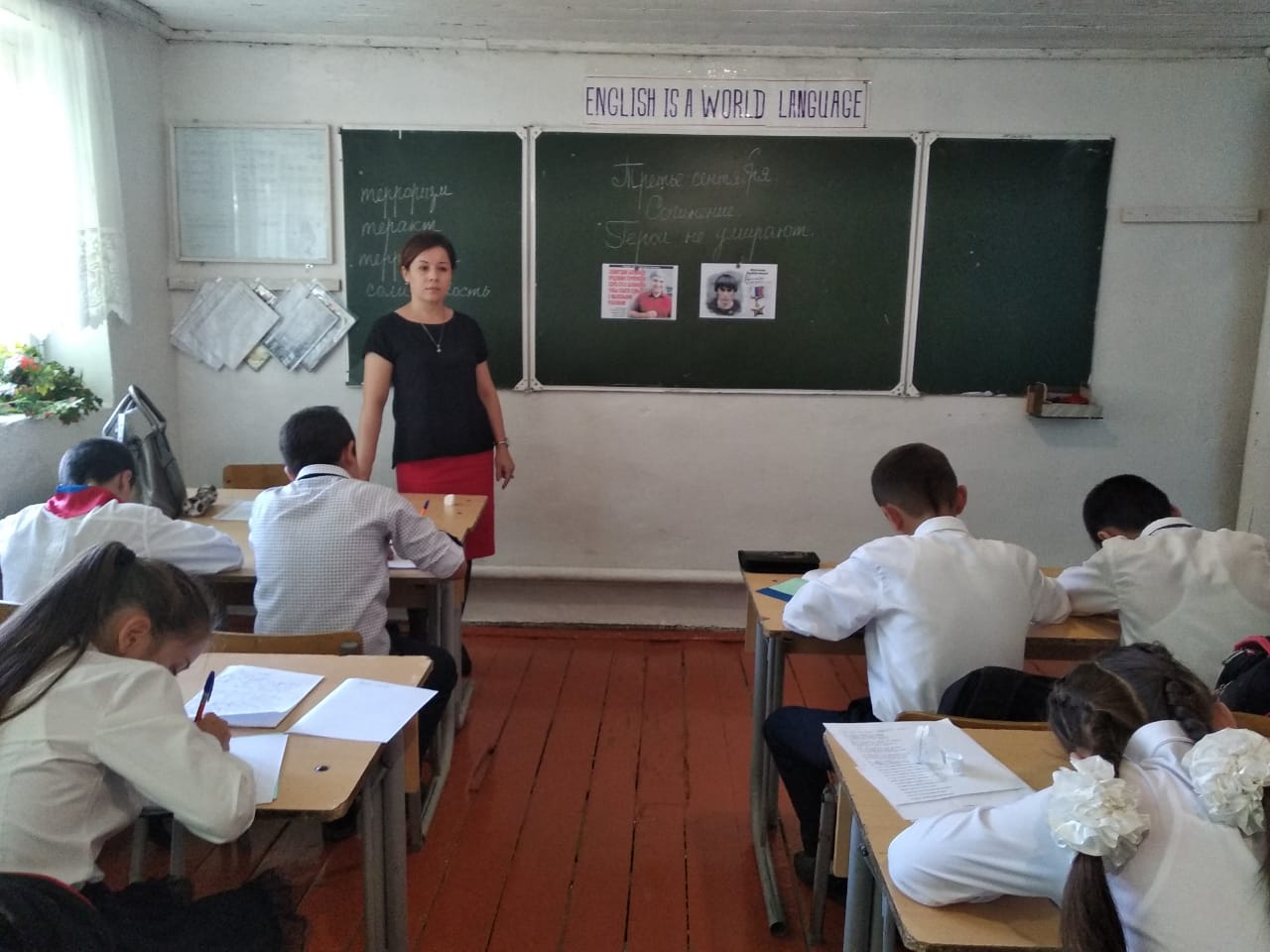 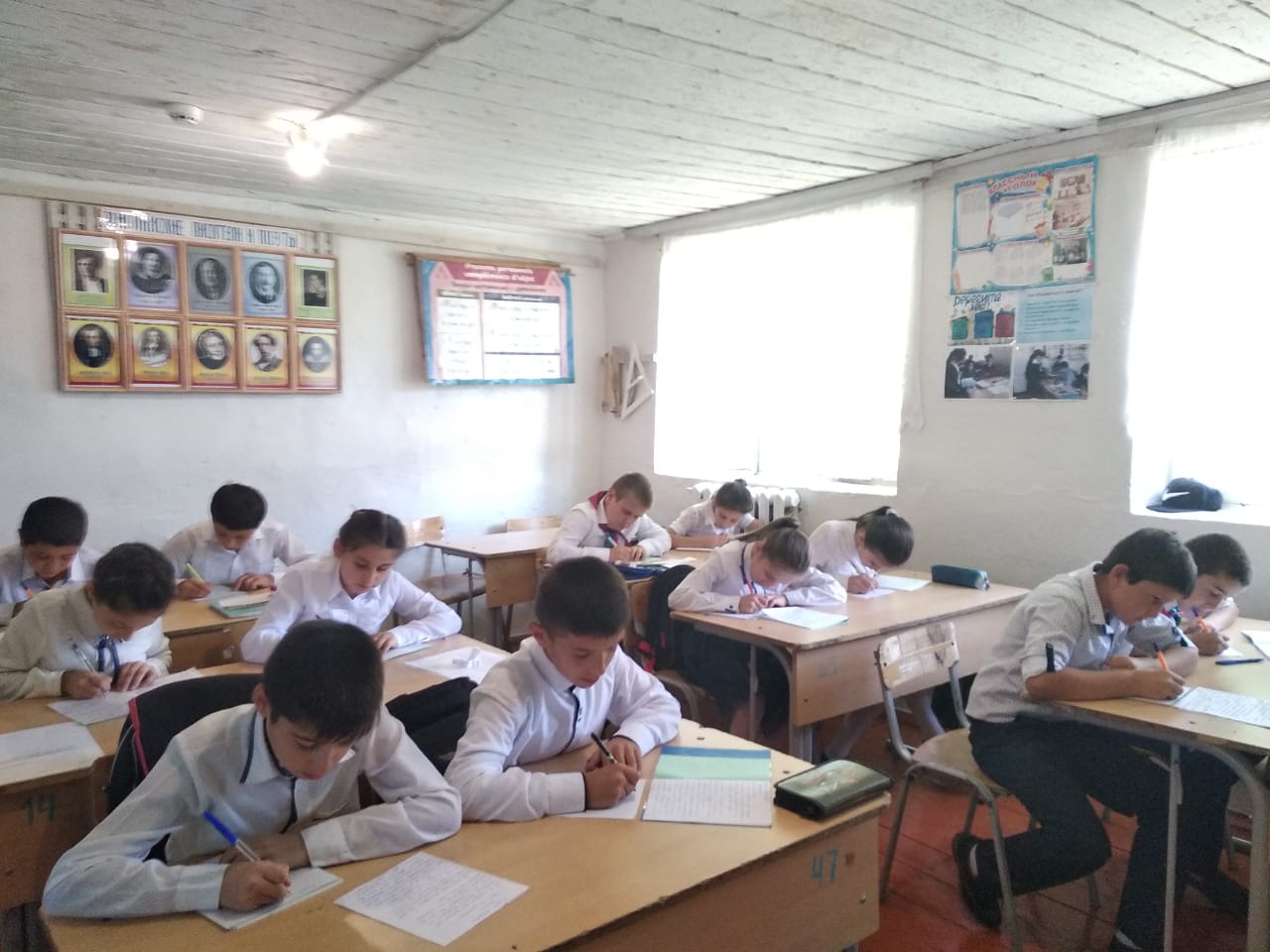 